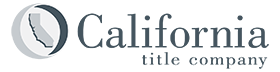 CONFIRMATION OF CONVEYANCE(Low or No Consideration Transfer)I/We                                                                                                                                                                                       Declare as follows:That I/We am/are the grantor(s) named in a certain grant deed or quit claim deed recorded as Instrument No.                                                                                   , in the County of                                                      , State of California.That I/We did execute said conveyance on or about the date indicated.That said Deed is valid and in full force and effect and that I/we claim no ownership interest in the property described therein.That I/we hereby acknowledge, confirm and ratify the above described conveyance.That I/we did convey and transfer said property to the grantees and I/we am/are due no other consideration for my/our interest in the transferred property.That I/we am/are making this declaration for the purposes of inducing Orange Coast Title Company to issue certain policies of title insurance, insuring title to said land, and that Orange Coast Title Company of @ County is not willing to insure title to said land if my/our interest was not transferred free from any remaining agreements or consideration.I/We declare under penalty of perjury that the foregoing is true and correct and that this declaration is made this        Day of                                  ,               , at                                                    , California.BY: ________________________________________________     Social Security # ___________________________BY: ________________________________________________     Social Security # ___________________________State of California	} S.S.County of                                                          On                              , before me,                                       ,                                                                    personally appeared                                                                                                                                                            who proved to me on the basis of satisfactory evidence to be the person(s) whose name(s) is/are subscribed to the within instrument and acknowledged to me that he/she/they executed the same in his/her/their authorized capacity(ies), and that by his/her/their signature(s) on the instrument the person(s) or the entity upon behalf of which the person(s) acted, executed this instrument.I certify under PENALTY OF PERJURY under the laws of the State of California that the foregoing paragraph is true and correct.WITNESS MY HAND and OFFICIAL SEALSignature: ____________________________________       (Notary Seal)DO NOT USE THE SAME NOTARY AS USED TO EXECUTE THE DEED OR QUITCLAIM